QFO–AP–DA-016رمز النموذج:اسم النموذج: استدعاء 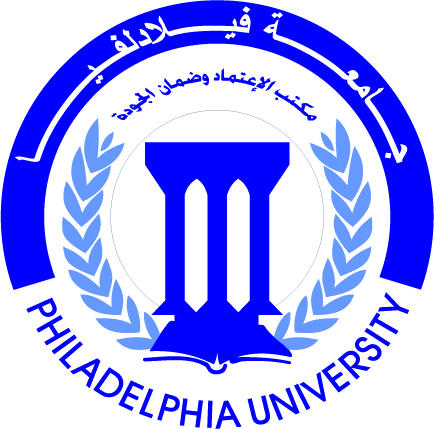 جامعة فيلادلفياPhiladelphia University1رقم الاصدار:   (Revision)الجهة المصدرة:  عمادة القبول والتسجيلجامعة فيلادلفياPhiladelphia University24/9/2017التاريخ:الجهة المدققة: عمادة التطوير والجودةجامعة فيلادلفياPhiladelphia University1عدد صفحات النموذج:الجهة المدققة: عمادة التطوير والجودةجامعة فيلادلفياPhiladelphia Universityاسم الطالب:الرقم الجامعي:التخصص :رقم الهاتف  : الموضوع :الموضوع :................................................................................................................................................................................................................................................................................................................................................................................................................................................................................................. ...................................................................................................................... ........................................................................................................................ ............................................................................................................................................................................................................................................... .......................................................................................................................توقيع الطالب:..................................................................................................................................................................................................................................................................................................................................................................................................................................................................................................................... ...................................................................................................................... ........................................................................................................................ ............................................................................................................................................................................................................................................... .......................................................................................................................توقيع الطالب:....................ملاحظات المسجل :.............................................................................................................................................................................................................................................................................................................................................................................................................................................التوقيع:.......................ملاحظات المسجل :.............................................................................................................................................................................................................................................................................................................................................................................................................................................التوقيع:.......................عميد القبول والتسجيل: ................................................................................................................................................................................... التوقيع:......................عميد القبول والتسجيل: ................................................................................................................................................................................... التوقيع:......................ملاحظات رئيس القسم : .................................................................................................................................................................................................................................................................................................................التوقيع:......................ملاحظات عميد الكلية: ..................................................................................................................................................................................................................................................................................................................التوقيع:.......................ملاحظات رئيس القسم : .................................................................................................................................................................................................................................................................................................................التوقيع:......................ملاحظات عميد الكلية: ..................................................................................................................................................................................................................................................................................................................التوقيع:.......................الاجراء اللازم : ..............................................................................................................................................................................................................................الاجراء اللازم : ..............................................................................................................................................................................................................................